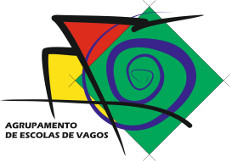 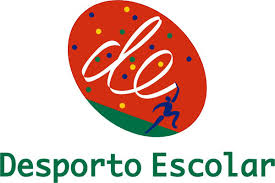 CertificadoCertifica-se que _______________________________________________, do Agrupamento/Escola__________________________________________________  participou no Torneio de Encerramento de Ténis de Mesa do Desporto Escolar, realizado em 17 de Maio de 2017, no Agrupamento de Escolas de Vagos (Escalão de ______________________), classificando-se em   ___º lugar.Vagos, 17 de Maio de 2017